Технический райдер группы Антона ЛаврентьеваДЛЯ ПЛОЩАДКИ:Группе требуется минимум 2 часа на саунд-чек.По всем вопросам, связанным с данным райдером, можно связаться со звукорежиссёром: Курчанов Дмитрий  +7(916) 663 12 19P.A:Заранее отстроенная «под зал» трех-полосная аудиосистема, обязательно наличие сабвуферов. Расчет мощности – Минимум 10 кВт и более, в зависимости от «посадочной загрузки» и физических размеров зала. В течение всего времени саунд-чека и выступления требуется присутствие опытных специалистов от принимающей стороны, способных оперативно устранить любую неисправность  и  внести необходимые изменения в настройки аудиосистемы.Для аудиотехников: система должна быть отстроена «под зал» и готова к работе ДО саунд-чека.Доступ к аудиосистеме должен быть обеспечен как минимум за 2 часа до сдачи площадки.F.O.H:Необходим цифровой пульт!Категорическим условием является наличие роутера и планшета для дистанционного управления пультом. Предпочитаемые модели: Allen&Heath ILive-T112, Allen&Heath GLD80, MIDAS Pro2, YAMAHA M7CL, YAMAHA CL5.MON:Требуется 4 свободных моно возврата для подключения напольных мониторов, загрузка – 12``Х1`` или 15``X1`` 300Вт. минимум. Барабанщику необходим DRUMFILL (Sub + Sat 750 Вт минимум).  Расстановка – см. ПЛАН СЦЕНЫ. Один свободный моно возврат для подключения мониторного пульта барабанщика. Два свободных стерео возврата для подключения IEM гитариста и вокалиста.AUX OUT 1 – M1 CNTR VX AUX OUT 2 – M2 GTR AUX OUT 3 – M3 KBRDSAUX OUT 4 – M4 DRMSAUX OUT 4 – DRMS XLR AUX OUT 5/6 – BSS IEMAUX OUT 7/8 – GTR IEMBACKLINE:-Набор ударных инструментов: BD 22`` или 24``, (не 18``!!!), SN 14``, RT 12``, FT 16``.В обязательном порядке требуются: барабанный стул, педаль для бас-бочки, 1 наклонная стойка под тарелки, стойка под малый барабан, стойка под HI-HAT с замком.Набор тарелок: CRASH малый, HI-HAT, RIDE. Коврик под установку.-Гитарный комбо Fender Deluxe Reverb-Басовый стек (усилитель + кабинет) Markbass, Hartke (от 300 Вт).  НЕ AMPEG!!! Кабинет с загрузкой 4х10 для небольших сцен, 8х10 для больших сцен-1 x Клавишная одноярусная стойка.-6 х DI-BOX-1 x SHURE BETA 52A-1 x SHURE BETA 58A-3 x SHURE 81-3 x SHURE BETA 98A на прищепках!!!-1 x SENNHEISER E 906-5 x Стойка микрофонная наклонная-1 х Стойка микрофонная укороченная, для бочкового микрофона-5 х Кабель JACK-JACK-Подставка под ноутбук и звуковую карту, ставится рядом с барабанщиком-3 x Гитарная стойкаINPUT/PATCH:– BD DR (SHURE BETA 52A, Ns - GATE)– SN DR TP (SHURE BETA 98A, Ns - GATE)– SN DR BT (SHURE BETA 98A, Ns - GATE)– HH (SHURE 81)– FT (SHURE BETA 98A, Ns - GATE)– OH l (SHURE 81)– OH r (SHURE 81)– BSS (DI)– GTR (SENNHEISER E 906)– VX (SHURE BETA 58A)– KBRDS l (DI)– KBRDS r (DI)– PLBCK l (DI)– PLBCK r (DI)– ACSTC GTR (DI)– TBST RTN1 – HALLST RTN2 – TAP DELAY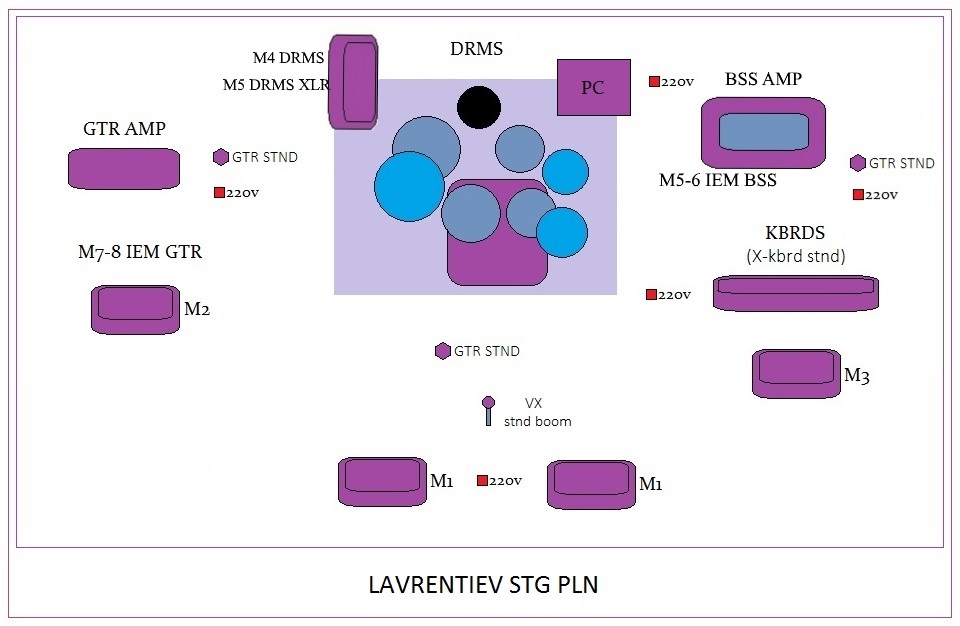 